Прадеда          глазаВ  руки  я  альбом   беру,Фотографии  смотрю.Много лет прошло с тех пор,Пожелтел  уже  альбом.С  фото  нежно  на  меня  смотрят  прадеда  глаза.Знаю, что  он  воевал,Землю нашу  защищал,Всех    земляков  с  Победой!(Земляк от слова  мирного –                                        Земля!)И молча  я  смотрю                       на  снимок  деда,Что   проходил  Парадом                                   у  Кремля!                 Сергей    МигальНаш   адрес:ул.  Энгельса  д.21пгт. Красногвардейскоетелефон:  2 -48 - 34Приглашаем Вас каждый деньс  8.00  до  17.00( кроме  воскресенья)Последний  день месяца -санитарныйСоставила библиограф: Кубаткина, Е.МБУК «ЦБС» Красногвардейского района РКПобеда в сердце каждого живет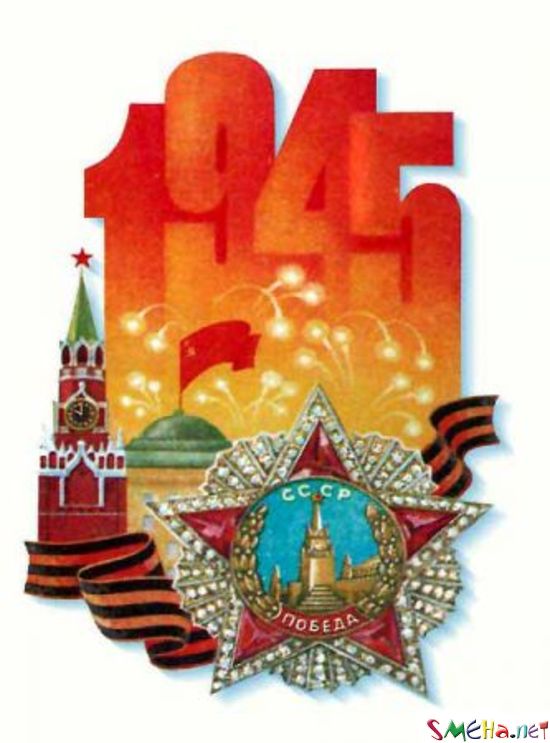 День Победы советского народа над гитлеровской Германией в Великой Отечественной войне 1941 – 1945 ггп. Красногвардейское 2017 г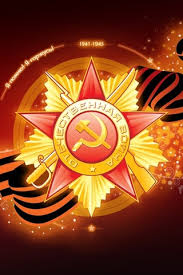 Ветеранам – Слава!Вы  войну прошли,  родные,Знали  годы  боевые.Ваши годы боевые – Символ  мужества.  Труда.Вы поверьте,  мы о нихНе  забудем  никогда!Слушаем  рассказы ваши,Как огнем вас  поливали,Как вы чудом  выживали,Как  домой вы  письма  слали,Как  Победу  призывали!Вы до конца  войну  прошли,Вы в логово  врага  вошли.Вы с коричневой чумойСмело шли в  неравный  бой,До Берлина чтоб  дойти,Всех от Гитлера спастиИ   мир   народам   принести!Ветеранам  Слава!  Слава! И почет  от  всех  держав.Слава тем на  свете  странам,Кто фашистов  победил,Жизнь нам с вами   подарил!                                     Анастасия Борисова, ученица 6 кл.      День  Победы -  это особый праздник, когда замирает и  сжимается сердце от звука  метронома во время  минуты молчания, от горечи  невосполнимых потерь, от всех тягот военного лихолетья,  которые довелось  пережить  военному  поколению наших родных,  близких и просто знакомых, этот праздник настолько огромный, что не помещается в одном- единственном майском дне. И настолько сокровенный,  что  вмещается в отдельном  человеческом сердце.  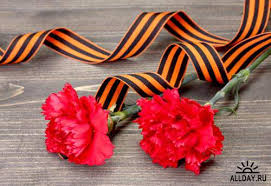 Краткая история праздника9 мая.    День Победы во Второй Мировой Войне.  День легендарной победы над фашизмом и День памяти погибших воинов. В январе 1945 советские войска начали наступление в Центральной Польше и Восточной Пруссии (вынудив гитлеровское командование перебросить часть войск с западного фронта на восточный), а на юге продолжали победоносное продвижение на балканском направлении. Союзнические армии выбили германские части из Рейнской области и Рурского бассейна и продвигались к реке Эльба, а также на центральном и южном участках фронта. Гитлер, переживший четыре покушения, покончил жизнь самоубийством 30 апреля 1945 – до того, как Берлин капитулировал 2 мая после штурма войсками 1-го Белорусского и 1-го Украинского фронтов. 7 мая 1945 представители адмирала Карла Дёница, преемника Гитлера на посту главы государства, подписали акт о безоговорочной капитуляции перед западными союзниками в штаб-квартире Эйзенхауэра в Реймсе. 8 мая в Берлине фельдмаршал Кейтель подписал акт о капитуляции в присутствии представителей советского военного командования. Вся территория Германии была оккупирована советскими, британскими, американскими и французскими войсками.  В пригороде Берлина Карлсхорсте в 22 часа 43 минуты по центрально-европейскому времени (в Москве уже наступил следующий день) подписан окончательный Акт о военной капитуляции Германии. От имени германского Верховного главнокомандования акт подписали начальник штаба верховного главнокомандования вермахта генерал-фельдмаршал В. Кейтель, главнокомандующий военно-морскими силами адмирал фон Фридебург, генерал-полковник авиации Г. Ю. Штумпф. Советский Союз представлял заместитель Верховного главнокомандующего маршал Советского Союза Г. К. Жуков, союзников — главный маршал авиации Великобритании А. Теддер. В качестве свидетелей присутствовали командующий стратегическими воздушными силами США генерал К. Спаатс и главнокомандующий французской армией генерал Ж. М. Де Латр Де Тассиньи. Еще до подписания акта И. В. Сталин подписал указ Президиума Верховного Совета СССР о провозглашении 9 мая Днем Победы. Утром 9 мая Указ был прочитан диктором Левитаном по радио.http://ru.all-interesting.wikia.com/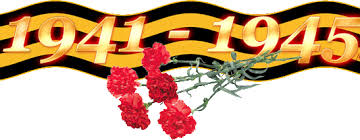 